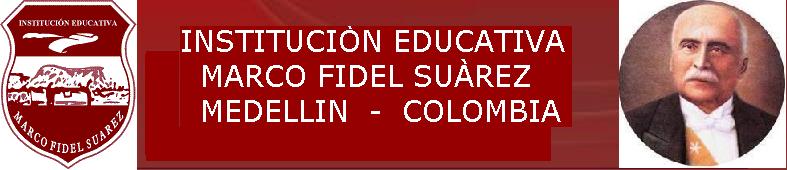 SECETARIA DEEDUCACIONÁREA: 		EDUCACIÓN FÍSICA, RECREACIÓN Y DEPORTESGRADO:   		NOVENOOBJETIVO DEL GRADO:     Mejorar la expresión corporal y la coordinación dinámica general, por medio de la práctica de actividades físicas.SECRETARIA DE EDUCACIONÁREA: 		EDUCACIÓN FÍSICA, RECREACIÓN Y DEPORTESGRADO:   		NOVENOOBJETIVO DEL GRADO:     Mejorar la expresión corporal y la coordinación dinámica general, por medio de la práctica de actividades físicas.SECRETARIA DE EDUCACIONÁREA: 		EDUCACIÓN FÍSICA, RECREACIÓN Y DEPORTESGRADO:   		NOVENOOBJETIVO DEL GRADO:     Mejorar la expresión corporal  y la coordinación dinámica general, por medio de la práctica de actividades físicas.SECRETARIA DE EDUCACIONÁREA: 		EDUCACIÓN FÍSICA, RECREACIÓN Y DEPORTESGRADO:   		NOVENOOBJETIVO DEL GRADO:     Mejorar la expresión corporal  y la coordinación dinámica general, por medio de la práctica de actividades físicas.PERIODO:    1INTENSIDAD HORARIA: 20 horasNo. SEMANAS: 10PERIODO:    1INTENSIDAD HORARIA: 20 horasNo. SEMANAS: 10PERIODO:    1INTENSIDAD HORARIA: 20 horasNo. SEMANAS: 10PREGUNTA PROBLEMATIZADORA¿Cómo mejoro las capacidades condicionales, por medio de ejercicios funcionales, juegos deportivos y actividades de la vida diaria?PREGUNTA PROBLEMATIZADORA¿Cómo mejoro las capacidades condicionales, por medio de ejercicios funcionales, juegos deportivos y actividades de la vida diaria?PREGUNTA PROBLEMATIZADORA¿Cómo mejoro las capacidades condicionales, por medio de ejercicios funcionales, juegos deportivos y actividades de la vida diaria?EJES CURRICULARES: IdentifiIco las capacidades físicas mas relevantes en cada una de las practicas motorasSelecciono diferentes acciones motrices e identifico los segmentos corporales involucradosEJES CURRICULARES: IdentifiIco las capacidades físicas mas relevantes en cada una de las practicas motorasSelecciono diferentes acciones motrices e identifico los segmentos corporales involucradosEJES CURRICULARES: IdentifiIco las capacidades físicas mas relevantes en cada una de las practicas motorasSelecciono diferentes acciones motrices e identifico los segmentos corporales involucradosCOMPETENCIAS:Motriz Expresión Corporal AxiológicoCOMPETENCIAS:Motriz Expresión Corporal AxiológicoCOMPETENCIAS:Motriz Expresión Corporal AxiológicoESTANDARES: Identifica su condición física inicial.Reconoce y pone en práctica, los elementos fundamentales de la preparación física.Implementa un trabajo autónomoESTANDARES: Identifica su condición física inicial.Reconoce y pone en práctica, los elementos fundamentales de la preparación física.Implementa un trabajo autónomoESTANDARES: Identifica su condición física inicial.Reconoce y pone en práctica, los elementos fundamentales de la preparación física.Implementa un trabajo autónomoDBANo hay DBA establecidos por el Ministerio de Educación para el área de Educación Física, Recreación y Deportes.MATRICES DE REFERENCIADBANo hay DBA establecidos por el Ministerio de Educación para el área de Educación Física, Recreación y Deportes.MATRICES DE REFERENCIADBANo hay DBA establecidos por el Ministerio de Educación para el área de Educación Física, Recreación y Deportes.MATRICES DE REFERENCIAINDICADORES DE DESEMPEÑOINDICADORES DE DESEMPEÑOINDICADORES DE DESEMPEÑOCONTENIDOSResistencia aeróbica y anaeróbica, Juegos deportivos.CONTENIDOSResistencia aeróbica y anaeróbica, Juegos deportivos.CONTENIDOSResistencia aeróbica y anaeróbica, Juegos deportivos.CONCEPTUALPROCEDIMENTALACTITUDINALTeoría de las capacidades físicas.Test de preparación Ejecución de ejercicios que ayudan al desarrollo de la velocidad, la fuerza, la resistencia y la flexibilidad.Vivencia de medios prácticos como circuitos, fartleck, relevos, carrera continua, etc.Capacidades físicas y habilidades motrices básicasUtiliza las capacidades físicas para mejorar la condición física.Se realiza test físicas para diagnosticar la condición física del educando. Beneficios del desarrollo de las capacidades físicaBeneficios del desarrollo de las capacidades físicasParticipa activamente en las sesiones propuestas.Reconoce el objetivo de cada uno de los ejercicios o medios propuestos.Usa  las capacidades físicas para mejorar la condición físicaMETODOLOGIARECURSOSACTIVIDADESESTRATEGIAS METACOGNITIVAS Hace posible el control del propio aprendizaje mediante:La concentración de la atención.La planeación del aprendizaje.La evaluación del propio aprendizaje.ESTRATEGIAS AFECTIVAS Ayudan a los estudiantes a ganar control sobre sus emociones, actitudes, motivaciones y valores.La disminución de la ansiedad.La propia estimulación.La medición de nuestra temperatura emocional.ESTRATEGIAS SOCIALES Apoyan a los estudiantes en:Su interacción con otros y comprender la formulación de preguntas.La cooperación con otros.La empatía con otros.HUMANOS: Directivos docentes, docentes, estudiantes, padres de familia y comunidad en general.FÍSICOS: Planta física de la Institución (placa cubierta y descubierta, auditorio) MEDIOS Y AYUDAS: Películas, televisores, computadores, diapositivas, videos, dvd. MATERIAL DIDÁCTICO: Textos guías, fotocopias, videos, talleres, lecturas, obras revistas, periódicos, láminas, carteles.Explicación teórico-práctica del docente.Consultas.Trabajo en parejas.Sustentación de trabajos.Realización de talleres. Exposiciones.Presentación de películas y videos.EVALUACIONEVALUACIONEVALUACIONCRITERIOPROCESOFRECUENCIAParticipación activa enClase.Consultas y exposiciones.Trabajo en equipo.Autoevaluación - coevaluaciónTrabajo activo durante la clase práctica y/o elaboración de informe en caso de enfermedad o no presentación del uniforme.Consultas e informe escrito de las mismas.Evaluación escrita acerca de los contenidos en el periodo. Ejercicio para desarrollar las relaciones interpersonales, a través de la exposición de temas específicos. Autovaloración que cada estudiante realiza del trabajo realizado de acuerdo a unos parámetros asignados.Todas las clases durante cada periodo.Una vez por periodo. Una por periodo, se presenta de forma individual. Varias veces por periodo, se puede presentar en la mayoría de las clases. Una vez al finalizar el periodo académico.PLANES DE APOYOSe realizarán a partir de un plan de trabajo que permita la superación de las deficiencias observadas durante el 1º período, después de haber participado en todos los procesos formativos del área durante el período; de este proceso deberán quedar evidencias escritas. Plan de actividades de apoyo y superación, evidencias copia alumno, profesor y carpeta de consejo académico).PLANES DE APOYOSe realizarán a partir de un plan de trabajo que permita la superación de las deficiencias observadas durante el 1º período, después de haber participado en todos los procesos formativos del área durante el período; de este proceso deberán quedar evidencias escritas. Plan de actividades de apoyo y superación, evidencias copia alumno, profesor y carpeta de consejo académico).PLANES DE APOYOSe realizarán a partir de un plan de trabajo que permita la superación de las deficiencias observadas durante el 1º período, después de haber participado en todos los procesos formativos del área durante el período; de este proceso deberán quedar evidencias escritas. Plan de actividades de apoyo y superación, evidencias copia alumno, profesor y carpeta de consejo académico).RECUPERACIONNIVELACIONPROFUNDIZACIONAl finalizar cada periodo, se planea en cada área el proceso de trabajo para la recuperación de las debilidades académicas de las competencias y logros en que los alumnos tienen problemas. Si al cierre del año persisten las dificultades académicas, se continúa con el plan de apoyo y superación, para sustentarlo durante las dos primeras semanas del año lectivo siguiente. (Cap. 2 Artículo 8. Criterios de evaluación y promoción del SIEE)Entregar trabajo escrito sobre las nuevas tendencias en fitness y entrenamiento funcionalPresentar práctica sobre el  entrenamiento funcionalPresentar exposición sobre las nuevas tendencias fitness y entrenamiento funcional.ADECUACIONES CURRICULARESSe Incluyen los tres principios del Diseño Universal del Aprendizaje para la realización de la planeación de las clases y actividades propuestas. Además se realizarán ajustes y flexibilizaciones curriculares para estudiantes con NEE o discapacidad, orientado desde los PIAR (Plan Individual de Ajustes Razonables). Decreto 1421 de 2017ADECUACIONES CURRICULARESSe Incluyen los tres principios del Diseño Universal del Aprendizaje para la realización de la planeación de las clases y actividades propuestas. Además se realizarán ajustes y flexibilizaciones curriculares para estudiantes con NEE o discapacidad, orientado desde los PIAR (Plan Individual de Ajustes Razonables). Decreto 1421 de 2017ADECUACIONES CURRICULARESSe Incluyen los tres principios del Diseño Universal del Aprendizaje para la realización de la planeación de las clases y actividades propuestas. Además se realizarán ajustes y flexibilizaciones curriculares para estudiantes con NEE o discapacidad, orientado desde los PIAR (Plan Individual de Ajustes Razonables). Decreto 1421 de 2017OBSERVACIONES.OBSERVACIONES.OBSERVACIONES.PERIODO:    2INTENSIDAD HORARIA: 20 horasNo. SEMANAS: 10PERIODO:    2INTENSIDAD HORARIA: 20 horasNo. SEMANAS: 10PERIODO:    2INTENSIDAD HORARIA: 20 horasNo. SEMANAS: 10PREGUNTA PROBLEMATIZADORA¿Por qué es importante mejorar la resistencia aeróbica y anaeróbica en la práctica deportiva y actividades de la vida diaria?PREGUNTA PROBLEMATIZADORA¿Por qué es importante mejorar la resistencia aeróbica y anaeróbica en la práctica deportiva y actividades de la vida diaria?PREGUNTA PROBLEMATIZADORA¿Por qué es importante mejorar la resistencia aeróbica y anaeróbica en la práctica deportiva y actividades de la vida diaria?EJES CURRICULARES: Realizo rutinas de trabajo motriz en forma sistemáticaGenero espacios que propicien la lúdica y la ocupación adecuada del tiempo libreEJES CURRICULARES: Realizo rutinas de trabajo motriz en forma sistemáticaGenero espacios que propicien la lúdica y la ocupación adecuada del tiempo libreEJES CURRICULARES: Realizo rutinas de trabajo motriz en forma sistemáticaGenero espacios que propicien la lúdica y la ocupación adecuada del tiempo libreCOMPETENCIAS:Motriz Expresión Corporal AxiológicoCOMPETENCIAS:Motriz Expresión Corporal AxiológicoCOMPETENCIAS:Motriz Expresión Corporal AxiológicoESTANDARES: Identifica su condición física inicial.Reconoce y pone en práctica, los elementos fundamentales de la resistencia aeróbica.Implementa un trabajo autónomo para el desarrollo de la resistencia aeróbica y anaeróbicaESTANDARES: Identifica su condición física inicial.Reconoce y pone en práctica, los elementos fundamentales de la resistencia aeróbica.Implementa un trabajo autónomo para el desarrollo de la resistencia aeróbica y anaeróbicaESTANDARES: Identifica su condición física inicial.Reconoce y pone en práctica, los elementos fundamentales de la resistencia aeróbica.Implementa un trabajo autónomo para el desarrollo de la resistencia aeróbica y anaeróbicaDBANo hay DBA establecidos por el Ministerio de Educación para el área de Educación Física, Recreación y Deportes.MATRICES DE REFERENCIADBANo hay DBA establecidos por el Ministerio de Educación para el área de Educación Física, Recreación y Deportes.MATRICES DE REFERENCIADBANo hay DBA establecidos por el Ministerio de Educación para el área de Educación Física, Recreación y Deportes.MATRICES DE REFERENCIAINDICADORES DE DESEMPEÑO1 Combina los diferentes movimientos técnicos en la realización de prácticas deportivas.2 Comprende los conceptos de las capacidades físicas, al participar en actividades propias de cada una de ellas. 3 Comprende la importancia del tiempo para la actividad física y el juego. 4 Comprende de la importancia de las reglas para el desarrollo del juego.INDICADORES DE DESEMPEÑO1 Combina los diferentes movimientos técnicos en la realización de prácticas deportivas.2 Comprende los conceptos de las capacidades físicas, al participar en actividades propias de cada una de ellas. 3 Comprende la importancia del tiempo para la actividad física y el juego. 4 Comprende de la importancia de las reglas para el desarrollo del juego.INDICADORES DE DESEMPEÑO1 Combina los diferentes movimientos técnicos en la realización de prácticas deportivas.2 Comprende los conceptos de las capacidades físicas, al participar en actividades propias de cada una de ellas. 3 Comprende la importancia del tiempo para la actividad física y el juego. 4 Comprende de la importancia de las reglas para el desarrollo del juego.CONTENIDOSResistencia aeróbica y anaeróbica, Juegos deportivosCONTENIDOSResistencia aeróbica y anaeróbica, Juegos deportivosCONTENIDOSResistencia aeróbica y anaeróbica, Juegos deportivosCONCEPTUALPROCEDIMENTALACTITUDINALReconoce las reglas del baloncestoComprende la lógica del juego  baloncesto Ejecuta técnicas del baloncestoJuega en equipo Realiza prácticas de resistencia Participa en las tareas grupalesEnseña a otros las técnicas del baloncesto METODOLOGIARECURSOSACTIVIDADES4. ESTRATEGIAS METACOGNITIVAS Hace posible el control del propio aprendizaje mediante:· La concentración de la atención.La planeación del aprendizaje.La evaluación del propio aprendizaje.5. ESTRATEGIAS AFECTIVASAyudan a los estudiantes a ganar control sobre sus emociones, actitudes, motivaciones y valores.La disminución de la ansiedad.La propia estimulación.La medición de nuestra temperatura emocional.6. ESTRATEGIAS SOCIALES Apoyan a los estudiantes en: Su interacción con otros y comprender la formulación de preguntas.La cooperación con otros.La empatía con otros.HUMANOS: Directivos docentes, docentes, estudiantes, padres de familia y comunidad en general.FÍSICOS: Planta física de la Institución (placa cubierta y descubierta, auditorio) MEDIOS Y AYUDAS: Películas, televisores, computadores, diapositivas, videos, dvd. MATERIAL DIDÁCTICO: Textos guías, fotocopias, videos, talleres, lecturas, obras revistas, periódicos, láminas, carteles.Explicación teórico-práctica del docente.Consultas.Trabajo en parejas.Sustentación de trabajos.Realización de talleres. Exposiciones.Presentación de películas y videos.EVALUACIONEVALUACIONEVALUACIONCRITERIOPROCESOFRECUENCIAParticipación activa enClase.Consultas y exposiciones.Trabajo en equipo.Autoevaluación - coevaluaciónTrabajo activo durante la clase práctica y/o elaboración de informe en caso de enfermedad o no presentación del uniforme.Consultas e informe escrito de las mismas.Evaluación escrita acerca de los contenidos en el periodo. Ejercicio para desarrollar las relaciones interpersonales, a través de la exposición de temas específicos. Autovaloración que cada estudiante realiza del trabajo realizado de acuerdo a unos parámetros asignados.Todas las clases durante cada periodo.Una vez por periodo. Una por periodo, se presenta de forma individual. Varias veces por periodo, se puede presentar en la mayoría de las clases. Una vez al finalizar el periodo académico.PLANES DE APOYOSe realizarán a partir de un plan de trabajo que permita la superación de las deficiencias observadas durante el 2º período, después de haber participado en todos los procesos formativos del área durante el período; de este proceso deberán quedar evidencias escritas. Plan de actividades de apoyo y superación, evidencias copia alumno, profesor y carpeta de consejo académico).A continuación se presenta un banco de actividades que servirán para los planes de apoyo de acuerdo al grado, la temática y la situación.PLANES DE APOYOSe realizarán a partir de un plan de trabajo que permita la superación de las deficiencias observadas durante el 2º período, después de haber participado en todos los procesos formativos del área durante el período; de este proceso deberán quedar evidencias escritas. Plan de actividades de apoyo y superación, evidencias copia alumno, profesor y carpeta de consejo académico).A continuación se presenta un banco de actividades que servirán para los planes de apoyo de acuerdo al grado, la temática y la situación.PLANES DE APOYOSe realizarán a partir de un plan de trabajo que permita la superación de las deficiencias observadas durante el 2º período, después de haber participado en todos los procesos formativos del área durante el período; de este proceso deberán quedar evidencias escritas. Plan de actividades de apoyo y superación, evidencias copia alumno, profesor y carpeta de consejo académico).A continuación se presenta un banco de actividades que servirán para los planes de apoyo de acuerdo al grado, la temática y la situación.RECUPERACIONNIVELACIONPROFUNDIZACIONInvestigar y entregar trabajo escrito sobre las pruebas diagnósticas de las capacidades físicas y sobre los fundamentos del área.Presentar formato con las medidas de cada una de las pruebas diagnósticas individuales y realizarlas en las respectivas jornadas.Entregar trabajo escrito sobre las capacidades condicionales Presentar práctica de resistencia aeróbicaReconocer las normas del baloncesto y su aplicación en un partidoRealizar exposición sobre las capacidades condicionales.ADECUACIONES CURRICULARESSe Incluyen los tres principios del Diseño Universal del Aprendizaje para la realización de la planeación de las clases y actividades propuestas. Además se realizarán ajustes y flexibilizaciones curriculares para estudiantes con NEE o discapacidad, orientado desde los PIAR (Plan Individual de Ajustes Razonables). Decreto 1421 de 2017ADECUACIONES CURRICULARESSe Incluyen los tres principios del Diseño Universal del Aprendizaje para la realización de la planeación de las clases y actividades propuestas. Además se realizarán ajustes y flexibilizaciones curriculares para estudiantes con NEE o discapacidad, orientado desde los PIAR (Plan Individual de Ajustes Razonables). Decreto 1421 de 2017ADECUACIONES CURRICULARESSe Incluyen los tres principios del Diseño Universal del Aprendizaje para la realización de la planeación de las clases y actividades propuestas. Además se realizarán ajustes y flexibilizaciones curriculares para estudiantes con NEE o discapacidad, orientado desde los PIAR (Plan Individual de Ajustes Razonables). Decreto 1421 de 2017OBSERVACIONES.OBSERVACIONES.OBSERVACIONES.PERIODO:    3INTENSIDAD HORARIA: 20  horasNo. SEMANAS: 10PERIODO:    3INTENSIDAD HORARIA: 20  horasNo. SEMANAS: 10PERIODO:    3INTENSIDAD HORARIA: 20  horasNo. SEMANAS: 10PREGUNTA PROBLEMATIZADORA¿Cuál es la importancia de los deportes de cooperación oposición en el desarrollo de las relaciones interpersonales?PREGUNTA PROBLEMATIZADORA¿Cuál es la importancia de los deportes de cooperación oposición en el desarrollo de las relaciones interpersonales?PREGUNTA PROBLEMATIZADORA¿Cuál es la importancia de los deportes de cooperación oposición en el desarrollo de las relaciones interpersonales?EJES CURRICULARES: Comprendo la necesidad de establecer acuerdos para la práctica de deportes de conjuntoControlo la respiración en la ejecución de movimientos técnicos deportivosEJES CURRICULARES: Comprendo la necesidad de establecer acuerdos para la práctica de deportes de conjuntoControlo la respiración en la ejecución de movimientos técnicos deportivosEJES CURRICULARES: Comprendo la necesidad de establecer acuerdos para la práctica de deportes de conjuntoControlo la respiración en la ejecución de movimientos técnicos deportivosCOMPETENCIAS:Motriz Expresión Corporal AxiológicoCOMPETENCIAS:Motriz Expresión Corporal AxiológicoCOMPETENCIAS:Motriz Expresión Corporal AxiológicoESTANDARES: Realizo movimientos técnicos del baloncesto en situaciones de juego Reconozco la importancia de los juegos colectivos en el desarrollo socialParticipo sin excederme en las actividades de resistencia aerobica y anaeróbica como el baloncestoESTANDARES: Realizo movimientos técnicos del baloncesto en situaciones de juego Reconozco la importancia de los juegos colectivos en el desarrollo socialParticipo sin excederme en las actividades de resistencia aerobica y anaeróbica como el baloncestoESTANDARES: Realizo movimientos técnicos del baloncesto en situaciones de juego Reconozco la importancia de los juegos colectivos en el desarrollo socialParticipo sin excederme en las actividades de resistencia aerobica y anaeróbica como el baloncestoDBANo hay DBA establecidos por el Ministerio de Educación para el área de Educación Física, Recreación y Deportes.MATRICES DE REFERENCIADBANo hay DBA establecidos por el Ministerio de Educación para el área de Educación Física, Recreación y Deportes.MATRICES DE REFERENCIADBANo hay DBA establecidos por el Ministerio de Educación para el área de Educación Física, Recreación y Deportes.MATRICES DE REFERENCIAINDICADORES DE DESEMPEÑO1 Apropia las técnicas del baloncesto y su utilización durante el juego. 2 Establece relaciones de empatía con los compañeros para preservar el momento de juego. 3 Reconoce las potencialidades para realizar actividad física orientada hacia la salud. 4 Entiende la lógica del juego de baloncesto para tomar decisiones durante el juegoINDICADORES DE DESEMPEÑO1 Apropia las técnicas del baloncesto y su utilización durante el juego. 2 Establece relaciones de empatía con los compañeros para preservar el momento de juego. 3 Reconoce las potencialidades para realizar actividad física orientada hacia la salud. 4 Entiende la lógica del juego de baloncesto para tomar decisiones durante el juegoINDICADORES DE DESEMPEÑO1 Apropia las técnicas del baloncesto y su utilización durante el juego. 2 Establece relaciones de empatía con los compañeros para preservar el momento de juego. 3 Reconoce las potencialidades para realizar actividad física orientada hacia la salud. 4 Entiende la lógica del juego de baloncesto para tomar decisiones durante el juegoCONTENIDOSBaloncesto, habilidades técnicas del baloncesto, lógica de juego del baloncesto.CONTENIDOSBaloncesto, habilidades técnicas del baloncesto, lógica de juego del baloncesto.CONTENIDOSBaloncesto, habilidades técnicas del baloncesto, lógica de juego del baloncesto.CONCEPTUALPROCEDIMENTALACTITUDINALResistencia, resistencia aeróbica, resistencia anaeróbicaFuentes energéticasRealiza pruebas de resistencia aeróbica Realiza los test de resistencia aeróbicaSe esfuerza por hacer las pruebas de resistencia aeróbicaAnima a sus compañeros a realizar las pruebas de resistencia METODOLOGIARECURSOSACTIVIDADES7. ESTRATEGIAS METACOGNITIVAS Hace posible el control del propio aprendizaje mediante:· La concentración de la atención.· La planeación del aprendizaje.· La evaluación del propio aprendizaje.8. ESTRATEGIAS AFECTIVASAyudan a los estudiantes a ganar control sobre sus emociones, actitudes, motivaciones y valores.· La disminución de la ansiedad. · La propia estimulación. · La medición de nuestra temperatura emocional.9. ESTRATEGIAS SOCIALES Apoyan a los estudiantes en: · Su interacción con otros y comprender la formulación de preguntas. · La cooperación con otros. · La empatía con otros.HUMANOS: Directivos docentes, docentes, estudiantes, padres de familia y comunidad en general.FÍSICOS: Planta física de la Institución (placa cubierta y descubierta, auditorio) MEDIOS Y AYUDAS: Películas, televisores, computadores, diapositivas, videos, dvd. MATERIAL DIDÁCTICO: Textos guías, fotocopias, videos, talleres, lecturas, obras revistas, periódicos, láminas, carteles.Explicación teórico-práctica del docente.Consultas.Trabajo en parejas.Sustentación de trabajos.Realización de talleres. Exposiciones.Presentación de películas y videos.EVALUACIONEVALUACIONEVALUACIONCRITERIOPROCESOFRECUENCIAParticipación activa enClase.Consultas y exposiciones.Trabajo en equipo.Autoevaluación - coevaluaciónTrabajo activo durante la clase práctica y/o elaboración de informe en caso de enfermedad o no presentación del uniforme.Consultas e informe escrito de las mismas.Evaluación escrita acerca de los contenidos en el periodo. Ejercicio para desarrollar las relaciones interpersonales, a través de la exposición de temas específicos. Autovaloración que cada estudiante realiza del trabajo realizado de acuerdo a unos parámetros asignados.Todas las clases durante cada periodo.Una vez por periodo. Una por periodo, se presenta de forma individual. Varias veces por periodo, se puede presentar en la mayoría de las clases. Una vez al finalizar el periodo académico.PLANES DE APOYOSe realizarán a partir de un plan de trabajo que permita la superación de las deficiencias observadas durante el 2º período, después de haber participado en todos los procesos formativos del área durante el período; de este proceso deberán quedar evidencias escritas. Plan de actividades de apoyo y superación, evidencias copia alumno, profesor y carpeta de consejo académico).A continuación se presenta un banco de actividades que servirán para los planes de apoyo de acuerdo al grado, la temática y la situación.PLANES DE APOYOSe realizarán a partir de un plan de trabajo que permita la superación de las deficiencias observadas durante el 2º período, después de haber participado en todos los procesos formativos del área durante el período; de este proceso deberán quedar evidencias escritas. Plan de actividades de apoyo y superación, evidencias copia alumno, profesor y carpeta de consejo académico).A continuación se presenta un banco de actividades que servirán para los planes de apoyo de acuerdo al grado, la temática y la situación.PLANES DE APOYOSe realizarán a partir de un plan de trabajo que permita la superación de las deficiencias observadas durante el 2º período, después de haber participado en todos los procesos formativos del área durante el período; de este proceso deberán quedar evidencias escritas. Plan de actividades de apoyo y superación, evidencias copia alumno, profesor y carpeta de consejo académico).A continuación se presenta un banco de actividades que servirán para los planes de apoyo de acuerdo al grado, la temática y la situación.RECUPERACIONNIVELACIONPROFUNDIZACIONInvestigar y entregar trabajo escrito sobre las pruebas diagnósticas de las capacidades físicas y sobre los fundamentos del área. Presentar formato con las medidas de cada una de las pruebas diagnósticas individuales y realizarlas en las respectivas jornadas.Entregar trabajo escrito estableciendo las diferencias entre los métodos de entrenamiento de la resistenciaPresentar práctica o test de cooperRealizar cuadro comparativo entre los diferentes tipos de resistencia y su presencia durante el ejercicio anaeróbico y aerobicoRealizar exposición de los métodos de entrenamiento de la resistencia.ADECUACIONES CURRICULARESSe Incluyen los tres principios del Diseño Universal del Aprendizaje para la realización de la planeación de las clases y actividades propuestas. Además se realizarán ajustes y flexibilizaciones curriculares para estudiantes con NEE o discapacidad, orientado desde los PIAR (Plan Individual de Ajustes Razonables). Decreto 1421 de 2017ADECUACIONES CURRICULARESSe Incluyen los tres principios del Diseño Universal del Aprendizaje para la realización de la planeación de las clases y actividades propuestas. Además se realizarán ajustes y flexibilizaciones curriculares para estudiantes con NEE o discapacidad, orientado desde los PIAR (Plan Individual de Ajustes Razonables). Decreto 1421 de 2017ADECUACIONES CURRICULARESSe Incluyen los tres principios del Diseño Universal del Aprendizaje para la realización de la planeación de las clases y actividades propuestas. Además se realizarán ajustes y flexibilizaciones curriculares para estudiantes con NEE o discapacidad, orientado desde los PIAR (Plan Individual de Ajustes Razonables). Decreto 1421 de 2017OBSERVACIONES.OBSERVACIONES.OBSERVACIONES.PERIODO:    4INTENSIDAD HORARIA: 20 horasNo. SEMANAS: 10PERIODO:    4INTENSIDAD HORARIA: 20 horasNo. SEMANAS: 10PERIODO:    4INTENSIDAD HORARIA: 20 horasNo. SEMANAS: 10PREGUNTA PROBLEMATIZADORA¿Cómo fortalecer los hábitos de postura e higiene corporal desde la práctica del voleibol?PREGUNTA PROBLEMATIZADORA¿Cómo fortalecer los hábitos de postura e higiene corporal desde la práctica del voleibol?PREGUNTA PROBLEMATIZADORA¿Cómo fortalecer los hábitos de postura e higiene corporal desde la práctica del voleibol?EJES CURRICULARES: Cuido mi postura corporal Realizo actividades físicas en condiciones y espacios segurosEJES CURRICULARES: Cuido mi postura corporal Realizo actividades físicas en condiciones y espacios segurosEJES CURRICULARES: Cuido mi postura corporal Realizo actividades físicas en condiciones y espacios segurosCOMPETENCIAS:Motriz Expresión Corporal AxiológicoCOMPETENCIAS:Motriz Expresión Corporal AxiológicoCOMPETENCIAS:Motriz Expresión Corporal AxiológicoESTANDARES: Interpreto las señales reglamentarias del voleibol y las respeto.Practico las expresiones motrices para mejorar mi autoestima, autoimagen, autoconocimientoReconozco y respeto las fortalezas y las debilidades de mis compañeros y compañeras durante la práctica del voleibolESTANDARES: Interpreto las señales reglamentarias del voleibol y las respeto.Practico las expresiones motrices para mejorar mi autoestima, autoimagen, autoconocimientoReconozco y respeto las fortalezas y las debilidades de mis compañeros y compañeras durante la práctica del voleibolESTANDARES: Interpreto las señales reglamentarias del voleibol y las respeto.Practico las expresiones motrices para mejorar mi autoestima, autoimagen, autoconocimientoReconozco y respeto las fortalezas y las debilidades de mis compañeros y compañeras durante la práctica del voleibolDBANo hay DBA establecidos por el Ministerio de Educación para el área de Educación Física, Recreación y Deportes.MATRICES DE REFERENCIADBANo hay DBA establecidos por el Ministerio de Educación para el área de Educación Física, Recreación y Deportes.MATRICES DE REFERENCIADBANo hay DBA establecidos por el Ministerio de Educación para el área de Educación Física, Recreación y Deportes.MATRICES DE REFERENCIAINDICADORES DE DESEMPEÑO1 Comprensión de la importancia de una buenas postura para tener una buena salud articular. 2 Comprensión de las características del juego y su puesta  en práctica para su realización. 3  Manejo de los estados de ansiedad, usando técnicas de respiración y relajación. 4 Preocupación por la formación de hábitos de postura e higiene corporal.INDICADORES DE DESEMPEÑO1 Comprensión de la importancia de una buenas postura para tener una buena salud articular. 2 Comprensión de las características del juego y su puesta  en práctica para su realización. 3  Manejo de los estados de ansiedad, usando técnicas de respiración y relajación. 4 Preocupación por la formación de hábitos de postura e higiene corporal.INDICADORES DE DESEMPEÑO1 Comprensión de la importancia de una buenas postura para tener una buena salud articular. 2 Comprensión de las características del juego y su puesta  en práctica para su realización. 3  Manejo de los estados de ansiedad, usando técnicas de respiración y relajación. 4 Preocupación por la formación de hábitos de postura e higiene corporal.CONTENIDOSVoleibol, Mantenimiento físicoCONTENIDOSVoleibol, Mantenimiento físicoCONTENIDOSVoleibol, Mantenimiento físicoCONCEPTUALPROCEDIMENTALACTITUDINALReconozco las reglas básicas del voleibolConozco la historia del voleibolEjecuto los fundamentos básicos del voleibolJuego aplicando la lógica interna del voleibol Participo con agrado en la clase de voleibolMe esfuerzo por aprender a jugar voleibol METODOLOGIARECURSOSACTIVIDADES10. ESTRATEGIAS METACOGNITIVAS Hace posible el control del propio aprendizajemediante:La concentración de la atención.La planeación del aprendizaje.La evaluación del propio aprendizaje.11. ESTRATEGIAS AFECTIVAS Ayudan a los estudiantes a ganar control sobre sus emociones, actitudes, motivaciones y valores. La disminución de la ansiedad.La propia estimulación.La medición de nuestra temperatura emocional.12. ESTRATEGIAS SOCIALES Apoyan a los estudiantes en: Su interacción con otros y comprender la formulación de preguntas.La cooperación con otros.La empatía con otros.HUMANOS: Directivos docentes, docentes, estudiantes, padres de familia y comunidad en general.FÍSICOS: Planta física de la Institución (placa cubierta y descubierta, auditorio) MEDIOS Y AYUDAS: Películas, televisores, computadores, diapositivas, videos, dvd. MATERIAL DIDÁCTICO: Textos guías, fotocopias, videos, talleres, lecturas, obras revistas, periódicos, láminas, carteles.Explicación teórico-práctica del docente.Consultas.Trabajo en parejas.Sustentación de trabajos.Realización de talleres. Exposiciones.Presentación de películas y videos.EVALUACIONEVALUACIONEVALUACIONCRITERIOPROCESOFRECUENCIAParticipación activa enClase.Consultas y exposiciones.Trabajo en equipo.Autoevaluación - coevaluaciónTrabajo activo durante la clase práctica y/o elaboración de informe en caso de enfermedad o no presentación del uniforme.Consultas e informe escrito de las mismas.Evaluación escrita acerca de los contenidos en el periodo. Ejercicio para desarrollar las relaciones interpersonales, a través de la exposición de temas específicos. Autovaloración que cada estudiante realiza del trabajo realizado de acuerdo a unos parámetros asignados.Todas las clases durante cada periodo.Una vez por periodo. Una por periodo, se presenta de forma individual. Varias veces por periodo, se puede presentar en la mayoría de las clases. Una vez al finalizar el periodo académico.PLANES DE APOYOSe realizarán a partir de un plan de trabajo que permita la superación de las deficiencias observadas durante el 2º período, después de haber participado en todos los procesos formativos del área durante el período; de este proceso deberán quedar evidencias escritas. Plan de actividades de apoyo y superación, evidencias copia alumno, profesor y carpeta de consejo académico).A continuación se presenta un banco de actividades que servirán para los planes de apoyo de acuerdo al grado, la temática y la situación.PLANES DE APOYOSe realizarán a partir de un plan de trabajo que permita la superación de las deficiencias observadas durante el 2º período, después de haber participado en todos los procesos formativos del área durante el período; de este proceso deberán quedar evidencias escritas. Plan de actividades de apoyo y superación, evidencias copia alumno, profesor y carpeta de consejo académico).A continuación se presenta un banco de actividades que servirán para los planes de apoyo de acuerdo al grado, la temática y la situación.PLANES DE APOYOSe realizarán a partir de un plan de trabajo que permita la superación de las deficiencias observadas durante el 2º período, después de haber participado en todos los procesos formativos del área durante el período; de este proceso deberán quedar evidencias escritas. Plan de actividades de apoyo y superación, evidencias copia alumno, profesor y carpeta de consejo académico).A continuación se presenta un banco de actividades que servirán para los planes de apoyo de acuerdo al grado, la temática y la situación.RECUPERACIONNIVELACIONPROFUNDIZACIONAl finaliza cada periodo, se planea en cada área el proceso de trabajo para la recuperación de las debilidades académicas de las competencias y logros en que los alumnos tienen problemas. Si al cierre del año persisten las dificultades académicas, se continua con el plan de apoyo y superación, para sustentarlo durante las dos primeras semanas del año lectivo siguiente. (Cap. 2 Artículo 8. Criterios de evaluación y promoción del SIEE)A continuación se presenta un banco de actividades que servirán para los planes de apoyo de acuerdo al grado, la temática y la situación.Investigar y entregar trabajo escrito sobre las pruebas diagnósticas de las capacidades físicas y sobre los fundamentos del área.Presentar formato con las medidas de cada una de las pruebas diagnósticas individuales y realizarlas en las respectivas jornadas.Presenta exposición sobre los diferentes tipos de recuperación des pues del ejercicioEntrega consulta sobre las reglas del voleibolDemuestra durante el juego el conocimiento de las reglas de voleibolADECUACIONES CURRICULARESSe Incluyen los tres principios del Diseño Universal del Aprendizaje para la realización de la planeación de las clases y actividades propuestas. Además se realizarán ajustes y flexibilizaciones curriculares para estudiantes con NEE o discapacidad, orientado desde los PIAR (Plan Individual de Ajustes Razonables). Decreto 1421 de 2017ADECUACIONES CURRICULARESSe Incluyen los tres principios del Diseño Universal del Aprendizaje para la realización de la planeación de las clases y actividades propuestas. Además se realizarán ajustes y flexibilizaciones curriculares para estudiantes con NEE o discapacidad, orientado desde los PIAR (Plan Individual de Ajustes Razonables). Decreto 1421 de 2017ADECUACIONES CURRICULARESSe Incluyen los tres principios del Diseño Universal del Aprendizaje para la realización de la planeación de las clases y actividades propuestas. Además se realizarán ajustes y flexibilizaciones curriculares para estudiantes con NEE o discapacidad, orientado desde los PIAR (Plan Individual de Ajustes Razonables). Decreto 1421 de 2017OBSERVACIONES.OBSERVACIONES.OBSERVACIONES.